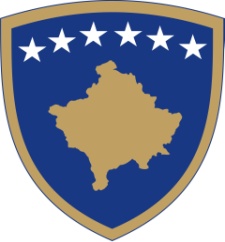 Republika e KosovësRepublika Kosova-Republic of KosovoQeveria - Vlada – GovernmentZyra e Kryeministrit- Ured Premijera - Office Of The Prime MinisterNa osnovu člana 7. tačka 1. i 5. Zakona br. 05/L-010 o Kosovskoj  agencije za poređenje i proveru imovine, i člana 8 Uredbe br.10/2017 o zadacima, odgovornostima i organizaciji Izvršnog sekretarijata Kosovske agencije za poređenje i proveru imovine, Ured premijera objavljuje:                                                                 KONKURSZa zamenika direktora Izvršnog sekretarijata Kosovske agencije za poređenje i proveru imovine. Kriterijumi koje trebaju  ispuniti kandidati za izbor direktora i zamenika direktora su:.Univerzitetska diploma   u relevantnoj oblasti, Najmanje osam (8) godina stručnog radnog   iskustva, od čega najmanje pet (5) godina radnog iskustva na  rukovodećem položaju,visoke organizacione i rukovodeće sposobnosti, Velike  veštine komunikacije i pregovaranja, Poznavalac  oblasti imovinskih prava.  Zamenika direktora imenuje Skupština Republike Kosova na predlog premijera, na  mandat  od  pet (5) godina, bez prava na reizbor.OPŠTE INFORMACIJE  ZA KANDIDATE O  PROCEDURAMA  KONKURISANJA Kandidati za zamenika direktora Izvršnog sekretarijata Kosovske agencije za poređenje i proveru imovine treba   da podnesu sledeče dokumente.CV  Motivaciono pismoDokumente  predvidjene  u uslovima  zapošljavanja (dokaz o stručnoj spremi, radno iskustvo) Uverenje  (dokaz) koje  dokazuje da nije pod istragomDržavljanin Republike Kosovo (kopija pasoša ili lične karte)Dokumentacija treba da bude u zatvorenoj  koverti  na kojoj  ja  napisano  ime i prezime i naziv pozicije za  koju  kandidat konkuriše i ista se  dostavlja Kancelariji generalnog sekretara Ureda premijera, zgrada Vlade, I  sprat, kancelarija br. 34.Predata  dokumentacija  se  ne vraća, originale  može zatražiti  selekciona komisija.  Dodatne  informacije   možete dobiti  putem telefona 038/200 14 400. Konkurs je otvoren 20 radnih dana od dana objavljivanja u Web stranici Ureda Premiera (od  21 oktobar 2021 do 17 novembara 2021 godine.